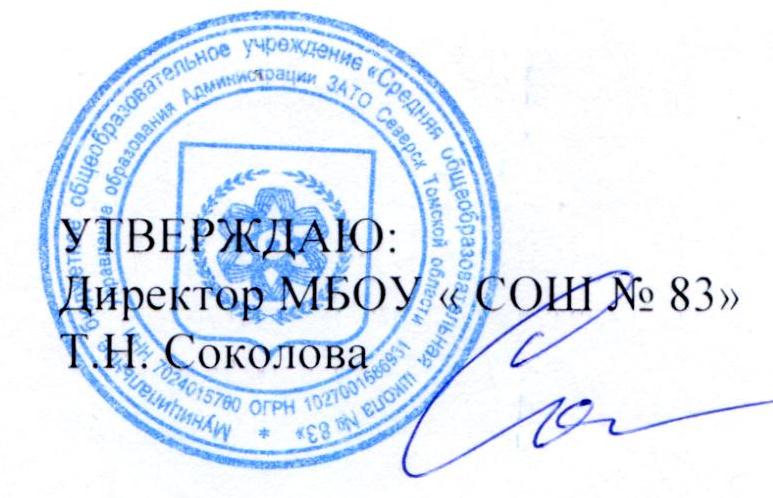 План мероприятий по реализации Концепции преподавания учебного предмета «Основы безопасности жизнедеятельности» в МБОУ « СОШ № 83»                          на 2020-2024 годы №п/пМероприятиеОтветственные исполнителиСрокиПланируемый результат1. Организационно-правовое обеспечение образовательного процесса1. Организационно-правовое обеспечение образовательного процесса1. Организационно-правовое обеспечение образовательного процесса1. Организационно-правовое обеспечение образовательного процесса1.1Разработка и утверждение плана реализации Концепции в МБОУ « СОШ № 83» Администрация школыПреподаватель-организатор Буйновский А.А.2020Утверждение плана реализации Концепции2. Общесистемные мероприятия2. Общесистемные мероприятия2. Общесистемные мероприятия2. Общесистемные мероприятия2. Общесистемные мероприятия2.1Участие в  интернет-олимпиадах школьников по основам безопасности жизнедеятельностиПреподаватель организатор ОБЖ 2020 – 2024 годыУвеличение количества обучающихся, принимающих участие в интернет-олимпиадах школьников по основам безопасности жизнедеятельности3. Содержание образовательных программ3. Содержание образовательных программ3. Содержание образовательных программ3. Содержание образовательных программ3. Содержание образовательных программ3.1Внедрение обновленных федеральных государственных образовательных стандартов общего образования и примерных основных общеобразовательных программ общего образования (в части учебного предмета «Основы безопасности жизнедеятельности») (с учетом утвержденных Министерством просвещения Российской Федерации документов)Преподаватель организатор ОБЖ 2020-2022 годыВнедрены  с 2020 года основные общеобразовательные программы общего образования учебного предмета «Основы безопасности жизнедеятельности»)3.2Участие во Всероссийской олимпиаде школьников по учебному предмету «Основы безопасности жизнедеятельностиПреподаватель организатор ОБЖ 2020 – 2024 годыДобиться результативности участия: призовые места4. Воспитание и социализация обучающихся4. Воспитание и социализация обучающихся4. Воспитание и социализация обучающихся4. Воспитание и социализация обучающихся4. Воспитание и социализация обучающихся4.1Активное участие обучающихся в общественно значимых, в том числе волонтерских, проектах : «Российское движение школьников», «Школа безопасности», «Юнармия», «Юный инспектор движения», школьные профильные объединения:  клуб ИФ и РИ « Философия боя», мероприятиях  «Школы РосАтома»Преподаватель организатор ОБЖ  Ст. вожатый2020 – 2024 годыУвеличение количества обучающихся, принимающих участие в общественно значимых, в том числе волонтерских, проектах. Результативность участия4.3Обеспечение эффективной интеграции образовательных программ по ОБЖ с программами воспитания и социализации обучающихся в области безопасностиПреподаватель организатор ОБЖ Буйновский А.А., зам. по ВР, ст. вожатый2020 годПовышение уровня практической направленности обучения по учебному предмету «Основы безопасности жизнедеятельности»5. Обеспечение условий реализации образовательного процесса5. Обеспечение условий реализации образовательного процесса5. Обеспечение условий реализации образовательного процесса5. Обеспечение условий реализации образовательного процесса5. Обеспечение условий реализации образовательного процесса5.1Обеспечение повышения квалификации педагогических кадров:обучение в магистратуре ТГПУ ФТП 2020-2021 ггПреподаватель организатор ОБЖ Буйновский А.А.,2024 годОрганизовано обучение по дополнительным профессиональным программам 5.2Обновление материально-технической базы кабинета ОБЖ, планируется приобрести / обновить:Носилки медицинскиеКомплект учебных плакатовКомплект рамочных шин для оказания Зам. по АХР2020 – 2024 годыОбновлена материально-техническая база каб. № 1076. Дополнительное образование6. Дополнительное образование6. Дополнительное образование6. Дополнительное образование6. Дополнительное образование6.1Поддержка мероприятий просветительского и образовательного характера, направленных на углубление самостоятельного освоения образовательных программ по основам безопасности жизнедеятельности. Организация активного  взаимного сотрудничества с Северским природным парком, Центральной библиотекой, детской библиотекой, музеем г. Северска Преподаватель организатор ОБЖ Буйновский А.А., зам. по ВР, ст. вожатый2020 – 2024 годыУвеличение количества обучающихся, принимающих участие в мероприятиях просветительского и образовательного характера. Организация активного  взаимного сотрудничества с Северским природным парком, Центральной библиотекой, детской библиотекой, музеем г. Северска по вопросам формирование у детей культуры и навыков здорового и безопасного образа жизни, в организациях отдыха детей и их оздоровления6.2Реализация дополнительных общеразвивающих программ и проведение мероприятий, направленных на формирование у детей культуры и навыков здорового и безопасного образа жизни активное  участие в мероприятиях  всероссийских детско-юношеских движениях  «РДШ», «Школа безопасности», «Юнармия», «ЮИД»Преподаватель организатор ОБЖ Буйновский А.А., зам. по ВР, ст. вожатый2020 – 2024 годыРеализованы  дополнительные общеразвивающие программы и (или) проведены мероприятия, направленные на формирование у детей культуры и навыков здорового и безопасного образа жизни, в организациях отдыха детей и их оздоровления6.3Распространение и внедрение успешных инновационных практик организации внеурочной деятельности, направленных на развитие у обучающихся мотивации к безопасной жизни и формирование культуры безопасного поведения.Проведение мероприятий с учащимися 1-9 классов в школе, при взаимодействии с инспекторами МЧС, МВД, ГИБДД Организация  и проведение рейдов ЮИД по вопросам использования световозвращающих элементов  и соблюдения правил пересечения проезжей части  совместно с инспекторами ГИБДД. Проведение бесед с родителями обучающихся по вопросам  безопасного поведения детей дома, на улице и в общественных местахПреподаватель организатор ОБЖ зам. по ВР, ст. вожатый2021 годИспользованы успешные инновационные практики организации внеурочной деятельности, направленные на развитие у обучающихся мотивации к безопасной жизни и формирование культуры безопасного поведения6.4Участие в мероприятиях проводимых в рамках РВЦИ по теме «Лаборатория цифровых компетенций» (стажировки, мастер-классы, круглый стол и т.д.)Выступление на ГМО  преподавателей ОБЖ по тематике Военно-патриотического воспитанияПреподаватель организатор ОБЖ зам. по ВР, зам. по инновационной работе2020 – 2024 годыПривлечение школ ЗАТО Северск, Томской области7. Популяризация учебного предмета7. Популяризация учебного предмета7. Популяризация учебного предмета7. Популяризация учебного предмета7. Популяризация учебного предмета7.1Участие школы во всероссийских проверочных работах по учебному предмету «Основы безопасности жизнедеятельности»Преподаватель организатор ОБЖ Буйновский А.А.2020 – 2024 годыПринять активное участие во всероссийских проверочных работах по учебному предмету «Основы безопасности жизнедеятельности»7.2Привлечение специалистов МВД, ГИБДД, МЧС, штаба ГО и ЧС, военкомата г. Северска к организации и проведении мероприятий  просветительского, воспитательного и образовательного характераЗам. директора,Преподаватель организатор ОБЖ Буйновский А.А.2020 – 2024 годы Утверждены согласованные планы совместной деятельности с социальными партнерами7.3Организация, проведение, поддержка региональных (муниципальных) мероприятий просветительского, воспитательного и образовательного характера, направленных на повышение мотивации к безопасной жизни и деятельностиУО Администрации ЗАТО Северск,МАУ ЗАТО Северск «РЦО», МОУ, руководители общеобразовательных организаций2020 – 2024 годы Активное участие в  региональных мероприятиях просветительского, воспитательного и образовательного характера8. Мониторинг и управление ходом реализации плана8. Мониторинг и управление ходом реализации плана8. Мониторинг и управление ходом реализации плана8. Мониторинг и управление ходом реализации плана8. Мониторинг и управление ходом реализации плана8.1Мониторинг выполнения плана мероприятий по реализации Концепции в ЗАТО СеверскУО Администрации ЗАТО Северск2020 – 2024  годыПодготовлен отчет УО Администрации ЗАТО Северск